…..../……./…….                                                          ……./……./…….                                ……./……./…….KALİTE BİRİM TEMSİLCİSİ        BİRİM YÖNETİCİSİ       KALİTE YÖNETİM TEMSİLCİSİ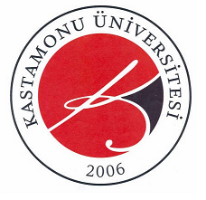 T.C. KASTAMONU ÜNİVERSİTESİ Bozkurt Meslek YüksekokuluDilek ve Öneri FormuTARİH:DİLEK ÖNERİ NO:DİLEK VE/VEYA ÖNERİLERİNİZBilgilendirmek amacı ile irtibat bilgilerinizi vermeniz halinde size geri dönüş mutlaka yapılacaktır.Bilgilendirmek amacı ile irtibat bilgilerinizi vermeniz halinde size geri dönüş mutlaka yapılacaktır.Bilgilendirmek amacı ile irtibat bilgilerinizi vermeniz halinde size geri dönüş mutlaka yapılacaktır.Bilgilendirmek amacı ile irtibat bilgilerinizi vermeniz halinde size geri dönüş mutlaka yapılacaktır.AD SOYAD	E-MAİLADRESTELEFONİlgili Birim Tarafından Doldurulacaktır.         GERÇEKLEŞTİRİLECEK FAALİYET VE TARİHİ:Talebi Yapanın Bilgilendirilmesi Metodu :